                         Andret Rayford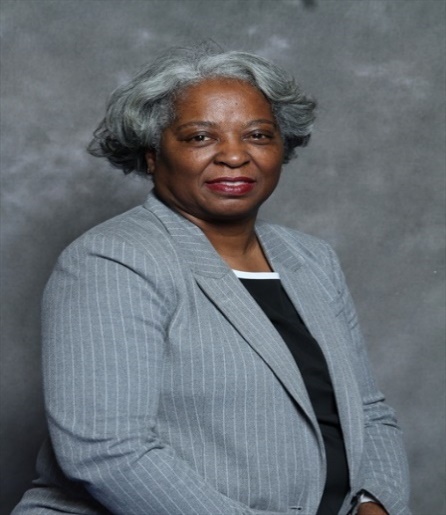 9404 Shore Juniper Houston, TX 77075Telephone: 832-453-8586E-Mail: andret.rayford@att.netObjectivePassionate and creative researcher seeking a position within the urban development community, where my experience in teaching business/marketing, community development and engagement could be put into practice at the research or planning level.Summary of QualificationsEnthusiastic self-starter with a thorough knowledge of organization and planning methods, insight on market analysis, research, and technology skillsSkilled in delivering lectures and providing problem-solving guidance and study resources.Excellent creativity and constructive ability to motivate others, utilizing effective practice, principles, and techniques with strong organizational skills.Strong experience in details, database management and assessments, with demonstrated readiness ability to incorporate new/modified processes and procedures. Technically proficient computer knowledge in Microsoft Office (i.e., Word, PowerPoint, Excel, Outlook, Google Docs, Internet Explorer) and technology platform resources.Highly passionate, results-oriented, with excellent communication skills and high standards of personal and professional ethics.Education Degrees 2019               MUPEP, Urban Planning & Environmental Policy, TxSU, Houston, TX 2016               M.Ed., Educational Administration, Texas Southern University, Houston, TX2012               B.S., Business Administration/Marketing, University of Phoenix, Houston, TX 1998               A.A., Art Institute of Houston, Houston, TX Work Experience  2019-Present    Link Houston, Non-Profit Transportation Organization, Houston, Tx,                           Community Engagement SpecialistCommunity events to advocate for transportation with Zoom, Microsoft Team or Skype Experience different transit modes for traveling to events, workshops, or meetingsPlan and setup materials for distribution to community residents at the events2017 - 2019       Urban Research and Resource Center, Texas Southern University,                                Houston, TX, Education Assessment and EvaluationAnalyzing and deliver resource on identifying the academic gapRedefining skills and knowledge needed for urban campusesResearch data to create resources on academic and educational reformResponsible for the Education Assessment and Evaluation reportProfessional Experience2013–2018          Humble Independent School District, Humble, TX    Marketing Instructor, Career and Technology Education                            Prepare and deliver lessons for career technology marketing courses, including Marketing Dynamics, Sports and Entertainment Marketing, Fashion Marketing, Hospitality and Tourism and the Work-Based Learning Program.Develop short- and long-term instructional objectives. 1997–2011         JC Penney, Visual Merchandiser Manager, Sugar Land, TXResponsible for event planning and creation of attractive visual store displays to enhance store environment and increase sales.Designed varied window and special promotion displays to ensure that event themes consistently fit company’s product lines, image, and targeted markets.Monitored design costs to work within designated budgets.Volunteer Service2016                  Secretary Student Planning Organization, Texas Southern Univ, Houston, TX 2017                  Internship Facilities, Construction and Operation, Humble ISD, Humble TX2017                  President Student Planning Organization, Texas Southern Univ, Houston, TX2019                  Huston-Tillotson HBCU Campus Summit, Austin, TX 2019                  Jason Hyman REALINC LLC, Washington Terrace NH, Houston, TX2019                  Dr. Rosalyn Francis, Settegast Heights RC, Houston, TX\2020                  Third Ward Community Development Corp, Third Ward, Houston, TXACCOMPLISHMENTS2017                  John Clary Scholarship, APATX17 Frisco, Texas Conference2018                  Dwight D. Eisenhower Transportation Fellowship2018                  Hitchcock Legacy Project, APATX18 Galveston, Texas Conference2019                  White House Fellows National Candidate2019                  Waco Legacy Project, APATX19 Waco, Texas, Judges/People’s ChoiceWebpage: andretrayford.weebly.com                          @AndretRayford.twitter.com facebook.com/andret.rayford                                        andret.rayford/Linkedin